АДМИНИСТРАЦИЯ МУНИЦИПАЛЬНОГО  ОБРАЗОВАНИЯ«МОНАСТЫРЩИНСКИЙ РАЙОН» СМОЛЕНСКОЙ ОБЛАСТИПОСТАНОВЛЕНИЕО внесении изменений в муниципальную программу «Повышение эффективности управления муниципальным имуществом  муниципального образования «Монастырщинский район» Смоленской области» на 2015-2020 годы, утвержденную постановлением Администрации муниципального образования «Монастырщинский район» Смоленской области от 14.05.2015 № 130 В связи с увеличением расходов на проведение оценки муниципального имущества с целью предоставления в арендуАдминистрация муниципального образования «Монастырщинский район» Смоленской области п о с т а н о в л я е т:В паспорте муниципальной программы в строке «Объемы и источники финансирования Программы» - в абзаце 1 цифры «949 тыс. рублей» заменить на «969 тыс. рублей»,- в абзаце 2 цифры «2015 год – 179 тыс. рублей» заменить на «2015 год – 199 тыс. рублей»;В разделе 4 муниципальной программы - в абзаце 1 цифры «949 тыс. рублей» заменить на «969 тыс. рублей»; - в абзаце 2 цифры «2015 год - 179 тыс. рублей» заменить на «2015 год - 199 тыс. рублей»; В приложении к муниципальной программе в пункте 2 задачи 3 - в графе «всего» цифры «175,0» заменить цифрами «195,0»,- в графе «2015 год» цифры «50,0» заменить на «70,0»,- в строке «Итого» в графе «всего» цифры «949» заменить на «969», - в строке «Итого» в графе «2015» цифры «179» заменить на «199»,- в строке «средства местного бюджета» в графе «всего» цифры « 949» заменить на «969»,- в строке «средства местного бюджета» в графе «2015» цифры «179» заменить на «199»;4. В приложении к муниципальной программе в задаче 5 - в строке «Всего по программе» в графе «всего» цифры «949» заменить на «969»;- в строке «Всего по программе» в графе «2015» цифры «179» заменить цифрами «199»;- в строке «средства местного бюджета» в графе «всего» цифры «949» заменить на «969»;- в строке «средства местного бюджета» в графе «2015» цифры «179» заменить на «199».5. Настоящее постановление вступает в силу с момента его подписания и подлежит размещению на официальном сайте Администрации муниципального образования «Монастырщинский район» Смоленской области (Голуб А.В.).6. Контроль за исполнением настоящего постановления возложить на исполняющего обязанности заместителя Главы Администрации муниципального образования «Монастырщинский район» Смоленской области по производственному комплексу А.С. Барановского.Глава Администрациимуниципального образования«Монастырщинский район»Смоленской области                                                                       		 В.Б. Титов    Исполнено на 2-х листах.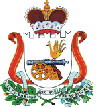 